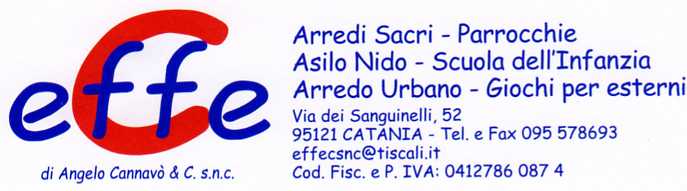 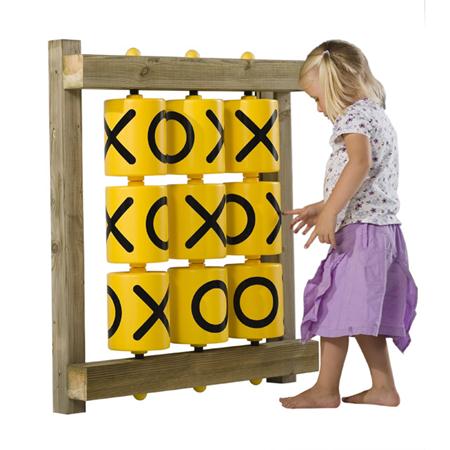 Descrizione:Pannello per il gioco e per l'apprendimento logico -matematico ideale per le scuole dell'infanzia ma ancheper parchi gioco attrezzati.Struttura realizzata in legno massello di pino nordicoimpregnato in autoclave, colore naturaleOgni cilindro giallo riporta stampata una X ed una Opermettendo così di poter giocare al classico "Tris".Disponibile in versione base o con elementi d'appoggioin legno.Dimensioni: 80 x 90 h cm
Catalogo: Arredi e Giochi da EsterniCodice: EP02187Categoria: 
Composizioni